 dk;kZy; izkpk;Z] 'kkldh; MkW-ok-ok-ikV.kdj dU;k LukrdksRrj egkfo|ky;]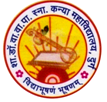 dsUnzh; fo|ky; ds ikl] tsyjksM nqxZ  ¼N-x-½iwoZ uke&'kkldh; dU;k egkfo|ky;]nqxZ ¼N-x-½ Qksu 0788&2323773 Email- govtgirlspgcollege@gmail.com             	Website: www.govtgirlspgcollegedurg.comCollege Code : 1602nqxZ] fnukad % 06-07-2020xYlZ dkWyst esa ikS/kjksi.k lekjksg ?kj&?kj esa yxk, ikS/ks'kkldh; MkW- ok- ok- ikV.kdj dU;k LukrdksRrj egkfo|ky; esa ^gfj;j&nqxZ* vfHk;ku ds varxZr vkt o`gn iSekus ij ikS/kjksi.k vfHk;ku dk 'kqkHkkHkkHkkjEHk fd;k x;kA jk"Vªh; lsok ;kstuk bdkbZ rFkk egkfo|ky; dh xzhu vkehZ }kjk la;qDr :i ls bl vfHk;ku dks o"kZ Hkj pykus dk ladYi fy;k ftlesa ikS/kjksi.k ds lkFk mudh j{kk djus dk Hkh nkf;Ro fy;kA ifjlj esa fd, ikS/kjksi.k lekjksg dh eq[; vfrfFk egkfo|ky; dh tuHkkxhnkjh lfefr dh v/;{k Jherh izhfr feJk FkhA mUgksusa ikS/kjks.k fd;k vkSj mifLFkr jk"Vªh; lsok ;kstuk ,oa xzhu vkehZ dh Nk=kvksa rFkk izk/;kidksa ,oa deZpkfj;ksa dks lacksf/kr djrs gq, dgk fd ^i;kZoj.k* dh lqj{kk djuk ,oa gfj;kyh dk fdruk egRo gS ;g ge lcus ykWd MkÅu dky esa izR;{k vuqHko fd;k gSA gesa nqxZ dks gjk&Hkjk vkSj lqanj cukuk gS ;g dk;Z tu lg;ksx ls gh laHko gSA egkfo|ky; ds izkpk;Z MkW- lq'khy pUnz frokjh rFkk izk/;kidksa] deZpkfj;ksa ,oa Nk=kvksa us Hkh ikS/ks yxk,A jk"Vªh; lsok ;kstuk dh dk;ZØe vf/kdkjh Jherh ;'ks'ojh /kqzo ,oa MkW- lqfp=k [kksczkxM+s us crk;k fd ^ou gkse ou Vªh* ds varxZr Hkh ge lHkh us vius ?kjks ,oa vklikl esa ikS/ks yxk, gSA dk;ZØe esa jk"Vªh; lsok ;kstuk ,oa xzhu vkehZ dh Nk=kvksa ds lkFk izk/;kid ,oa deZpkjhx.k mifLFkr FksA 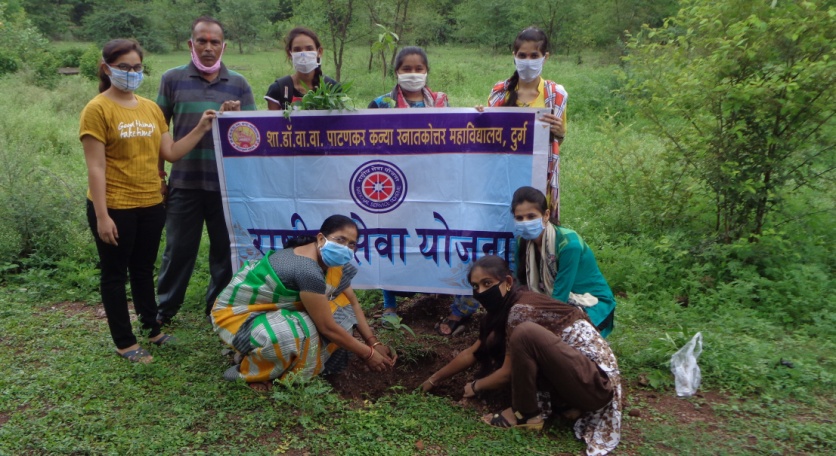 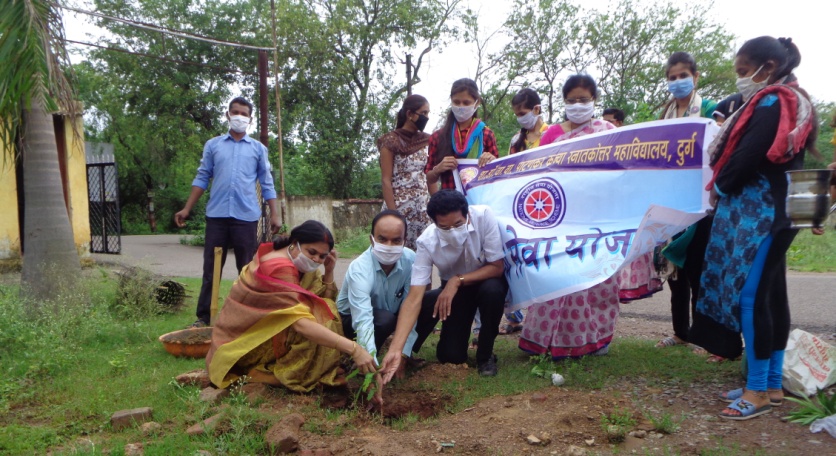 ¼MkW0 lq'khy pUnz frokjh½izkpk;Z'kkl0 MkW0 ok0 ok0 ikV.kdj dU;k LukrdksRrj egkfo|ky;] nqxZ ¼N0x0½